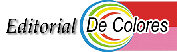 MÉTODO-6-PacienciaEduardo Bonnín Todo proceso de eficacia necesita una acumulación histórica de paciencia.